 ФУДБАЛСКИ САВЕЗ ОПШТИНА ЉИГ И МИОНИЦА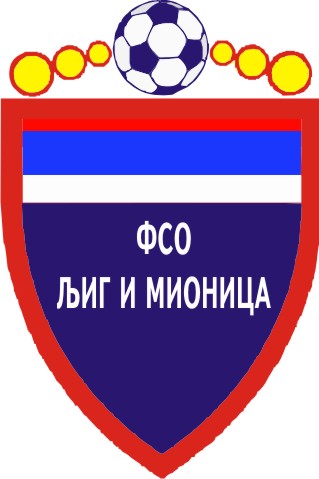 	БИЛТЕН   БР. 13 ЗВАНИЧНО ГЛАСИЛО МЕЂУОПШТИНСКЕ ФУДБАЛСКЕ ЛИГЕ ''ЗАПАД'' Љиг, 26. јун 2015. годинеФУДБАЛСКИ САВЕЗ ОПШТИНА ЉИГ И МИОНИЦА 14240 Љиг, Годевац бб Тел/факс: 014/3443-420 Текући рачун: 160 – 390764 - 29 ПИБ -  102334769Сајт Фудбалског савеза општина Љиг и Мионица: www.fso-ljig-mionica.com Комесар за такмичење и делегирање судија Међуопштинске фудбалске лиге ''ЗАПАД'' :Милан Жујовић                                                   064/2666-017                                                                               060/7666-017Дисциплински судија:Милан Мијаиловић                                               062/475-787                      ФУДБАЛСКИ САВЕЗ ОПШТИНА ЉИГ И МИОНИЦАЈесењи део првенства такмичарске 2014/2015.Међуопштинска фудбалска лига ''ЗАПАД'' Број: 13 Дана: 26. јун 2015. године Љ И Г          На седници одржаној 26. јуна 2015. године комесара за такмичење и дисциплинског судије Међуопштинске фудбалске лиге ''ЗАПАД'' са утакмица 21. и 22. кола у такмичарској 2014/2015. години донете су следеће одлуке:БИЛТЕН БР. 13РЕГИСТРУЈУ СЕ РЕЗУЛТАТИ ПРВЕНСТВЕНИХ УТАКМИЦА 21. КОЛА МЕЂУОПШТИНСКЕ ФУДБАЛСКЕ ЛИГЕ ''ЗАПАД'' ИГРАНЕ 07.06.2015. ГОД.РЕГИСТРУЈУ СЕ ИЗРЕЧЕНЕ ОПОМЕНЕ – ЖУТИ КАРТОНИ ИГРАЧИМА У 21. КОЛУ КОЈЕ ЈЕ ОДИГРАНО 07.06.2015. ГОДИНЕ  РЕГИСТРУЈУ СЕ ИСКЉУЧЕЊА – ЦРВЕНИ КАРТОНИ ИГРАЧИМА У 21. КОЛУ КОЈЕ JE ОДИГРАНО 07.06.2015. ГОДИНЕ ИСКЉУЧЕНИ ИГРАЧИ У 21. КОЛУ  И ОБРАЗЛОЖЕЊЕ ОДЛУКА   ДИСЦИПЛИНСКОГ СУДИЈЕ САВЕЗА У ВЕЗИ ИСКЉУЧЕЊА :ОДЛУКЕ ДИСЦИПЛИНСКОГ СУДИЈЕ          Кажњава се физиотерапеут ФК ''РАЈАЦ'' Милутин Радисављевић ОПОМЕНОМ због неспортског понашања према главном судији на утакмици ФК ''РАЈАЦ'' – ФК ''ПОЛЕТ''.РЕГИСТРУЈУ СЕ РЕЗУЛТАТИ ПРВЕНСТВЕНИХ УТАКМИЦА 22. КОЛА МЕЂУОПШТИНСКЕ ФУДБАЛСКЕ ЛИГЕ ''ЗАПАД'' ИГРАНЕ 14.06.2015. ГОД.РЕГИСТРУЈУ СЕ ИЗРЕЧЕНЕ ОПОМЕНЕ – ЖУТИ КАРТОНИ ИГРАЧИМА У 22. КОЛУ КОЈЕ ЈЕ ОДИГРАНО 14.06.2015. ГОДИНЕ РЕГИСТРУЈУ СЕ ИСКЉУЧЕЊА – ЦРВЕНИ КАРТОНИ ИГРАЧИМА У 22. КОЛУ КОЈЕ JE ОДИГРАНО 14.06.2015. ГОДИНЕ ИСКЉУЧЕНИ ИГРАЧИ У 22. КОЛУ  И ОБРАЗЛОЖЕЊЕ ОДЛУКА   ДИСЦИПЛИНСКОГ СУДИЈЕ САВЕЗА У ВЕЗИ ИСКЉУЧЕЊА :ОДЛУКЕ ДИСЦИПЛИНСКОГ СУДИЈЕКажњава се ФК ''РАЈАЦ'' (Кадина Лука)  на основу члана 69 ДП ФСС одузимањем 1 (једног) бода. ОБРАЗЛОЖЕЊЕ: Казна је изречена због неоправданог неодигравања утакмице 22. кола ФК ''МИЛЕНКО ПАВЛОВИЋ '' – ФК ''РАЈАЦ''Кажњава се масер ФК ''ИСКРА'' Јаковљевић Милан ОПОМЕНОМ због неспортског понашања према главном судији на утакмициФК ''ПОЛЕТ'' – ФК ''ИСКРА''ОДЛУКЕ КОМЕСАРА ЗА ТАКМИЧЕЊЕУтакмица ФК ''МИЛЕНКО ПАВЛОВИЋ'' – ФК ''РАЈАЦ'' није играна јер је ФК ''РАЈАЦ'' писмено известио комесара за такмичење да није у могућности организовати долазак на ову утакмицу. Утакмица се на основу члана  47 ТП ФСС региструје службеним резултатом 3:0 (пар-форфе) у корист ФК ''МИЛЕНКО ПАВЛОВИЋ''. ЖАЛБЕНИ ПОСТУПАК          Против одлукe Дисциплинског судије Савеза на изречене казне и донете одлуке може се уложити жалба на донету одлуку другостепеном органу - Комисији за жалбе Савеза. Жалба се подноси у року од 8 (осам) дана од пријема одлуке, уз уплату таксе за жалбе у износу од 4.000,00 динара, на текући рачун Фудбалског савеза општина Љиг и Мионица, број: 160 – 390764 – 29.ПОСЛЕ 22. ПРВЕНСТВЕНОГ КОЛА КОЈЕ ЈЕ ОДИГРАНО 14.06.2014. ГОДИНЕ:ТАБЕЛАМЕЂУОПШТИНСКЕ ФУДБАЛСКЕ ЛИГЕ ''ЗАПАД''  - Пролећни део првенства такмичарске 2014/2015. године – СЛУЖБЕНИ БИЛТЕН ОКРУЖНЕ ЛИГЕ ''КОЛУБАРА''          Службени БИЛТЕН Међуопштинске фудбалске лиге ''ЗАПАД'' клубовима ће бити доступан на САЈТУ Савеза (www.fso-ljig-mionica.com) или се може лично преузимати у канцеларији Савеза од стране представника клубова лиге, тако да достављања билтена преко делегата утакмице или на адресе клубова више неће бити. ДИСЦИПЛИНСКИ СУДИЈА                                     КОМЕСАР ЗА ТАКМИЧЕЊЕ      Милан Мијаиловић                                                 Милан ЖујовићР.БР.П А Р О В ИП А Р О В ИР Е З У Л Т А ТР Е З У Л Т А Т1.ИСКРАЈАДАР 2013402.РАЈАЦПОЛЕТ023.РИБНИКАРМИЛЕНКО ПАВЛОВИЋ314.ЛИПЉЕКОМАНИЦЕ115.КОЛУБАРА 2БОРАЦ216.ГРАДАЦ 85БЕЛОШЕВАЦ13Р. бр.Презиме и имеКлубБР. лег.1.Добрисављевић ДаркоПолет5882.Милашиновић ДраганРајац1303.Милановић АлександарРајац1354.Петровић ДаркоРајац1155.Радовановић НемањаГрадац 8511806.Мојсиловић МладенГрадац 856747.Станојевић ЂорђеБелошевац7158.Икасовић ДејанБелошевац11879.Митровић ИванЈадар 201352410.Антонијевић АлександарЛипље8211.Николић БојанКоманице16512.Марковић МирославКоманице16713.Поповић АлександарКоманице15014.Бирчанин АлександарКолубара 269715.Чабаркапа МиланКолубара 268216.Тешић НиколаРибникар62017.Крстић СлободанМ. Павловић632Р. бр.Презиме и имеКлубБр. лег.Чл. ДПВисина казнеКазна тече1.Јанковић АлександарМ. Павловић628181 утакмицаОд 08.06.2015.2.Павловић АлександарКолубара 2691181 утакмицаОд 08.06.2015.3.Јешић НемањаГрадац 85656541 утакмицаОд 08.06.2015.Р.БР.П А Р О В ИП А Р О В ИР Е З У Л Т А ТР Е З У Л Т А Т1.ЈАДАР 2013ГРАДАЦ 85522.БЕЛОШЕВАЦКОЛУБАРА 2313.БОРАЦЛИПЉЕ314.КОМАНИЦЕРИБНИКАР015.МИЛЕНКО ПАВЛОВИЋРАЈАЦ306.ПОЛЕТИСКРА10Р. бр.Презиме и имеКлубБР. лег.1.Трифуновић БоривојеКоманице1452.Милошевић ВладимирРибникар6053.Лукић ДалиборКолубара 26874.Живановић СлободанКолубара 26845.Радосављевић МирославБорац606.Сретеновић НенадЛипље887.Обрадовић МиланЛипље5378.Јовановић СашаЛипље5789.Ивков ДраганЛипље7910.Чубровић АлександарПолет52911.Ђурђевић ЗоранПолет53112.Ранисављевић ГоранПолет53213.Давидовић ВладимирПолет53014.Максић МилошИскра48915.Ђукановић СлободанИскра49516.Попадић ЖељкоИскра481Р. бр.Презиме и имеКлубБр. лег.Чл. ДПВисина казнеКазна тече1.Мартаћ НенадЈадар 2013523181 утакмицаОд 15.06.2015.2.Миливојевић МаркоИскра479181 утакмицаОд 15.06.2015.3.Бранковић МиркоПолет543541 утакмицаОд 15.06.2015.4.5.1.ПОЛЕТ2218225318+3556 2.ИСКРА2218137721+5655 3.РИБНИКАР2217235515+4053 4.РАЈАЦ229584834+1431 (-1) 5.МИЛЕНКО ПАВЛОВИЋ229493536-131 6.ЈАДАР 20132284103436-228 7.КОМАНИЦЕ2273123647-1124 8. ЛИПЉЕ2272134361-1823 9.КОЛУБАРА 22262142749-222010.   БОРАЦ2254131651-351911.ГРАДАЦ 852261152669 -431912.БЕЛОШЕВАЦ2254133245-1318 (-1)